Межрегиональная саморегулируемая некоммерческая организация - Некоммерческое партнерство«Общество профессиональных экспертов и оценщиков »ПротоколОбщего Собрания членов Межрегиональной  саморегулируемой некоммерческой организа ции - Некоммерческого партнерства «Общество профессиональных экспертов и оценщикою>, проводимого путем заочного голосованияг . Москва	30 июня 2017 годаПериод голосования - с 01 июня по 30 июня 2017 г. Дата составления Протокола - 30 июня 2017 г.Всего членов МСНО-НП «ОПЭО» на 30 июня 2017 г. - 1096. Проголосовавших членов МСНО-НП «ОПЭО » - 550.Кворум для принятия решений имеется.ПОВЕСТКА ДНЯ:Утверждение    отчета     Правления о результатах финансово-хозяйственной МСНО-НП «ОПЭО» в 2016 г.и	Исполнительной	дрекции и  организационной	деятельностиУтверждение бухгалтерской отчетности МСНО-НП «ОПЭО» за 2016 г.Утверждение  сметы доходов и расходов МСНО-НП «ОПЭО» на 2017 г.Внесение	изменений	в  состав  Дисциплинарного	комитета	МСНО-НП«ОПЭО».Внесение изменений в состав Экспертного Совета МСНО-НП «ОПЭО».Внесение  изменений  в Положение  о коллегиальном  органе уравлени я Правлении МСНО-НП «ОПЭО».Внесение изменений в Положение о Дисциплинарном комитете МСНО-НП«ОПЭО».внесение	изменений	в  Положение	об  Экспертном	Совете	МСНО-НП«ОПЭО».Внесение изменений в Положение о членстве МСНО-НП «ОПЭО».Внесение  изменений   в  Регламент   проведения   Общего  собрания  членов МСНО-НП   «ОПЭО».ПО ПОВЕСТКЕ ДНЯПО ПЕРВОМУ ВОПРОСУ ПОВЕСТКИ ДНЯ ПОСТАНОВИЛИ:Утвердить  отчет  Правления  и  Исполнительной  дирекции  о  результатах  финансово­ хозяйственной и организационной деятельности МСНО-НП «ОПЭО » в 2016 г.Голосование: «за» - 534, «воздержалось » - 16, «против» - 0.Решение принято большинством голосов.ПО ВТОРОМУ ВОПРОСУ ПОВЕСТКИ ДНЯ ПОСТАНОВИЛИ:Утвердить бухгалтерскую отчетность МСНО-НП «ОПЭО » за 2016 г.Голосование: «За» - 533, «воздержались » - 16, «против » - 1. Решение принято большинством голосов.ПО ТРЕТЬЕМУ ВОПРОСУ ПОВЕСТКИ ДНЯ ПОСТАНОВИЛИ:Утвердить смету доходов и расходов МСНО-НП «ОПЭО» на 2017 г.Голосование: «За» - 527, «воздержались » - 23, «против» - 0. Решение принято большинством голосов.ПО ЧЕТВЕРТОМУ ВОПРОСУ ПОВЕСТКИ ДНЯ ПОСТАНОВИЛИ:Досрочно	прекратить	полномочия	членов	Дисциплинарного	комитета	МСНО-НП«ОПЭО ».Избрать следующий состав Дисциплинарного комитета МСНО-НП «ОПЭО ».Общий состав Дисциплинарного комитета :Абрамов Александр Александрович , ЗАО «РентКонтракт ».Гришин Сергей Константинович , ЗАО «Финансовый Консультант ».Лагунович	Ольга	Сергеевна,	ООО	«Стандарт	Профессиональной	Оценки	и Консалтинга ».Михальченко Андрей Викторович , ООО «Бюро оценки бизнеса».Муравский Виталий Александрович, ООО «Графо ».Строк Владимир Алексеевич , ООО «КСК ».Чернова Лилия Анатольевна , ООО «РФА «Стратегия ».Шедловский Ростислав Валерьевич, ЗАО «Финансовый Консультант »...)Постоянный состав Дисциплинарного комитета:1.Гришин Сергей Константинович, ЗАО «Финансовый Консультант».2. Михальченко Андрей Викторович , ООО «Бюро оценки бизнеса». 3. Строк Владимир Алексеевич , ООО «КСК ».Чернова Лилия Анатольевна, ООО «РФА «Стратегия ».Шедловский Ростислав Валерьевич, ЗАО «Финансовый Консультант ».Голосовали: «за» - 517, «воздержались » - 32, «против» - 1. Решение принято большинством голосов .5. ПО ПЯТОМУ ВОПРОСУ ПОВЕСТКИ ДНЯ ПОСТАНОВИЛИ:Избрать следующий состав Экспертного совета МСНО-НП «ОПЭО »: 1. Андрющенко Виктор Семенович (Москва).Антропова Ася Юрьевна (Санкт-Петербург).Бальчевская Мария Александровна (Москва).Бережной Борис Борисович (Санкт-Петербург).Бордунова Анна Николаевна (Саратовская область).26 . Вагаровская Ксения Евгеньевна (Санкт-Петербург).Волошина Татьяна Григорьевна (Санкт-Петербург).Глебов Михаил Владимирович (Москва).Горуля Денис Александрович (Московская область). 1О. Гудков Александр Алексеевич (Москва).1 1. Дунайская Наталья Сергеевна (Москва).Дындиков Дмитрий Владимирович (Челябинская область) .Едрисова Оксана Борисовна (Москва).Ельцова Ирина Владимировна (Москва).Ерихов Алексей Викторович (Волгоградская область).Идрисов Александр Абдрауфович (Москва) .Иевлева Анна Александровна (Москва) .Исаев Анатолий Николаевич (Саратовская область).Калайда Елена Владимировна (Москва).Карабанов Александр Федорович (Московская область) . 21 . Кобышев Игорь Александр (Волгоградская область).Копылов Владимир Алексеевич (Волгоградская область).Лаврентьева Татьяна Владимировна (Москва) .Лазарев Павел Юрьевич (Москва).Лигай Тамара Геннадьевна (Москва) .Лубашевский Владимир Валентинович (Московская область). 27 . Майорова Анна Петровна (Челябинск) .28. Михальченко Андрей Викторович (Москва) . 29. Мошкович Борис Ефимович (Москва).Новиков Денис Васильевич (Московская область).Новожилов Дмитрий Владимирович (Москва).Ордов Константин Васильевич (Москва). 33. Попов Александр Александрович (Брянск).Родин Максим Геннадьевич (Москва).Рожков Михаил Юрьевич (Московская область) .Рыбак Мария Николаевна (Москва) .Рябченюк Жанна Николаевна (Москва) . 38. Соболева Ольга Анатольевна (Кострома).Строк Дмитрий Алексеевич (Москва) .Тимофеева Марина Викторовна (Москва) .Федорашко Лилия Александровна (Московская область) . 42. Федотов Геннадий Петрович (Москва).Хмара Екатерина Николаевна (Москва). Цветкова Мария Александровна (Санкт-Петербург). 45 . Шевченко Марина Анатольевна (Рязанская область). 46 . Шедловский Ростислав Валерьевич (Москва).Голосовали : «За» - 515, «воздержались » - 33, «против » - 2. Решение принято большинством голосов.ПО ШЕСТОМУ ВОПРОСУ ПОВЕСТКИ ДНЯ ПОСТАНОВИЛИ :Утвердить новую редакцию Положения о коллегиальном органе управления - Правлении МСНО-НП «ОПЭО ».Голосовали: «За» - 517, «Воздержались» - 31, «против» - 2. Решение принято большинством голосов.ПО СЕДЬМОМУ ВОПРОСУ ПОВЕСТКИ ДНЯ ПОСТАНОВИЛИ:Утвердить новую редакцию Положения о Дисциплинарном  комитете МСНО-НП «ОПЭО »Голосовали: «за» - 51 1, «воздержались» - 34, «против» - 5. Решение принято большинством голосов.ПО ВОСЬМОМУ ВОПРОСУ ПОВЕСТКИ ДНЯ ПОСТАНОВИЛИ:Утвердить новую редакцию Положения об Экспертном Совете МСНО-НП «ОПЭО ».Голосовали: «за» - 518, «воздержались» - 28, «против» - 4. Решение принято большинством голосов.ПО ДЕВЯТОМУ ВОПРОСУ ПОВЕСТКИ ДНЯ ПОСТАНОВИЛИ:Утвердить новую редакцию Положения о членстве МСНО-НП «ОПЭО».Голосовали: «за» - 510, «воздержались » - 32, «против» - 8. Решение принято большинством голосов.ПО ДЕСЯТОМУ ВОПРОСУ ПОВЕСТКИ ДНЯ ПОСТАНОВИЛИ:Утвердить новую редакцию Регламента проведения Общего собрания членов МСНО-НП«ОПЭО ».Голосовали: «за» - 518, «воздержались » - 29. «против» - 3. Решение принято большинством голосов.Приложение: Поступившие бюллетени для голосования в количестве 550 штук.Президент МСНО-НП «ОПЭО»		Е. Л. ПалочкинИсполнительный директор
МСНО-НП «ОПЭО»                     _____________________________ В.И. Самойленко1Пронумеровано , nрошнуровано ,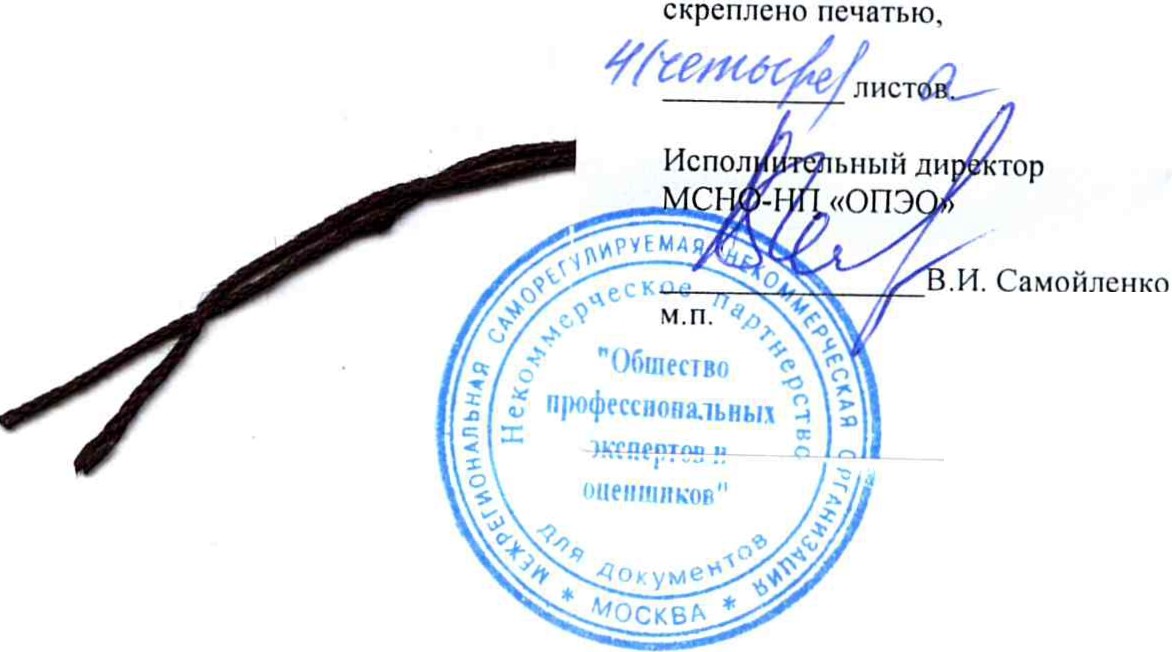 т